ReportEvery year, wildlife is being constantly destroyed, mainly due to human interference. For example, humans are abolishing animals habitats. We are slowly getting better as we are now ranked 189 out of 218 countries, which is a lot better than before. Although animal extinction is a normal process in the course of evolution, to date many species of animals have become extinct rather than the total number that exist. These species slowly disappeared because of climatic changes and the inability to adapt to such conditions as competition and predation. Animal extinction is increasing rapidly because of reasons like climate change and pollution. Climate change has risen 1 Celsius since the 19th century and that is effecting animals massively. Also pollution is causing marine life such as fish, seals, coral, and crustaceans can be exquisitely sensitive to traces of toxic chemicals in lakes, oceans, and rivers—and drastic changes in oxygen levels, caused by industrial pollution, can suffocate the entire population.What can you do to help these massive consequences of animal extinction? You can pay attention to the products you are using in day-to-day life. Also, try to use products made from recycled resources you can do this by looking at the label of the product you are buying for the information that you need to help save the planet and endangered animals. Another thing can do is if you wear make-up be cautious of the products you purchase because many cosmetic companies are famous for animal testing and other environmentally harmful practices.Every year between 100,000 and 1,000,000 animals may become extinct in the near future, if we do not act now these poor rhinos will no longer be stood where they are. Sadly, no rhinos will neither will these gorgeous white tigers. Do you really want to see these fragile rhinos missing from our lives or any other animal as well?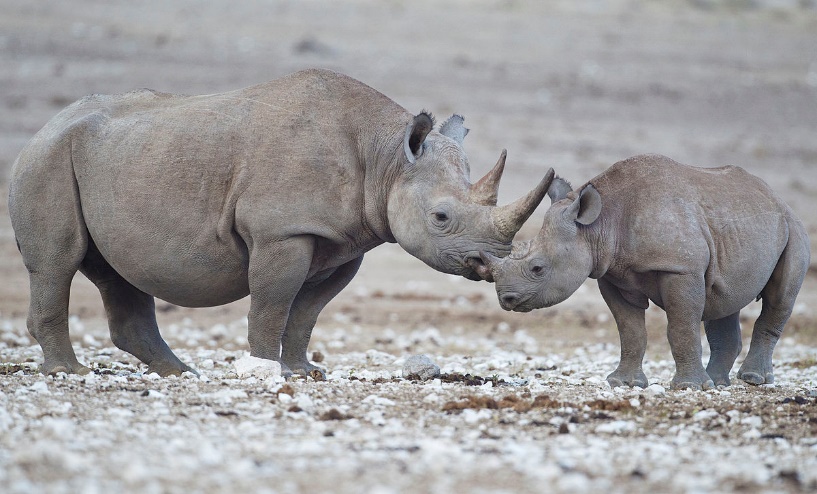 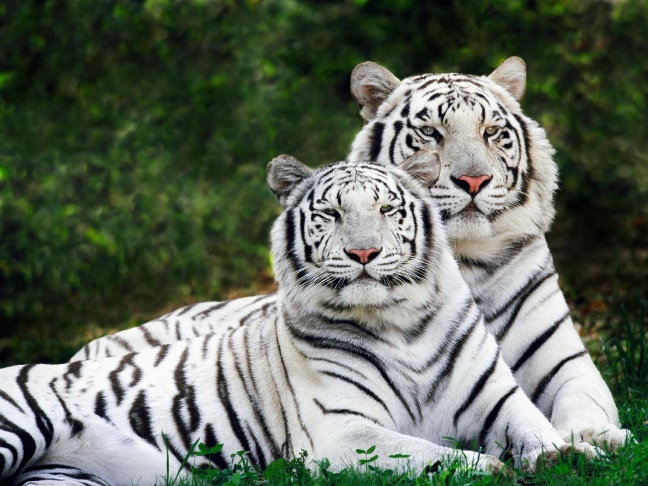 